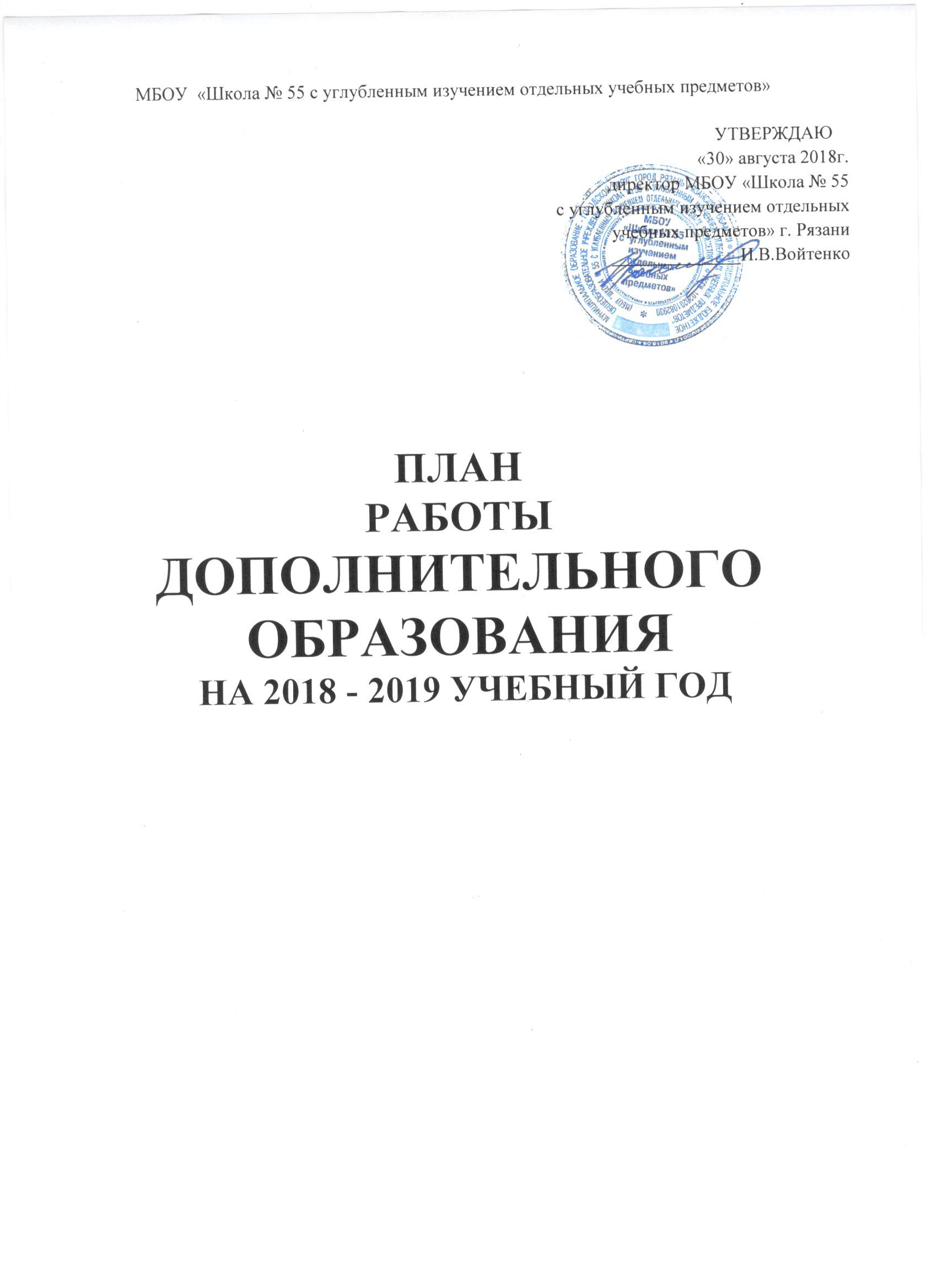 Цель: выявление и развитие способностей каждого ребенка, формирование духовно богатой, свободной, физически здоровой, творчески мыслящей личности, обладающей прочными базовыми знаниями, ориентированной на высокие нравственные ценности, способной впоследствии на участие в развитии общества.Эта цель реализуется на основе введения в процесс дополнительного образования программ, имеющих художественно-эстетическую, спортивную, интеллектуально-познавательную, туристско-краеведческую, экологическую направленности, и внедрения современных методик обучения и воспитания детей их умений и навыков.Задачи: изучение интересов и потребностей обучающихся учащихся;определение содержания дополнительного образования учащихся, его форм и методов работы с обучающимися с учетом их возраста, особенностей и социокультурного окружения школы;формирование условий для создания единого образовательного пространства;расширение видов творческой деятельности в системе дополнительногообразования детей для наиболее полного удовлетворения интересов ипотребностей обучающихся в объединениях по интересам;создание условий для привлечения к занятиям в системе дополнительногообразования детей большего числа обучающихся среднего и старшего возраста;создание максимальных условий для освоения обучающимися духовных и культурных ценностей, воспитания уважения к истории и культуре своего и других народов;обращение к личностным проблемам обучающихся, формирование ихнравственных качеств, творческой и социальной активности. МесяцСодержаниеОтветственныеАвгуст,СентябрьИзучение нормативных документовПедагогический коллектив, администрацияАвгуст,СентябрьОпределение основных направлений в системе ДО и объема работ на новый учебный год, работа с педагогами ДО, распределение нагрузкиАдминистрация, педагогический коллективАвгуст,СентябрьПодготовка учебного плана на 2018-2019 уч. г.Администрация, ответственный за ДОАвгуст,СентябрьСоставление предварительного расписанияАдминистрация, ответственный за ДОАвгуст,СентябрьСогласование образовательных программ и  утверждение образовательных программАдминистрация, педагогический коллектив, педагоги ДОАвгуст,СентябрьСогласование и утверждение  плана работы на учебный годАдминистрацияАвгуст,СентябрьСоставление плана открытых мероприятий на I полугодиеПедагоги ДОАвгуст,СентябрьСоставление  и утверждение расписания занятий ДОАдминистрацияАвгуст,СентябрьФормирование групп, оформление заявленийПедагоги ДОАвгуст,СентябрьИнструктаж по оформлению журналовПедагоги ДОАвгуст,СентябрьОрганизация работы творческих объединений и спортивных секций. Контроль за:комплектованием групп, соответствием расписания занятий и условий проведения требованиям СанПиН,проведением инструктажа среди педагогов и обучающихсяАдминистрация, ответственный за ДО, педагоги ДООктябрь Участие ДО в подготовке и проведении массовых мероприятийПедагоги ДООктябрь Уточнение списковПедагоги ДООктябрь Проверка заявлений и медицинских справокПедагоги ДООктябрь Контроль за:проведением занятий согласно расписанию;посещаемостью занятий; наполняемостью групп; оформлением журналаПедагоги ДОноябрь Организация участия учащихся в творческих конкурсахПедагоги ДОноябрь Контроль за:проведением занятий согласно расписанию;посещаемостью занятий; наполняемостью групп; оформлением журналаПедагоги ДОноябрь Участие в подготовке и проведении творческих конкурсов, спортивных мероприятийПедагоги ДОДекабрьОрганизация участия учащихся в творческих конкурсахПедагоги ДОДекабрьПроведение отчетных мероприятийПедагоги ДОДекабрьПодготовка справки за I полугодие по итогам проверки журналовОтв. за ДОДекабрьСоставление педагогами отчета за I полугодиеПедагоги ДОДекабрьПроверка соответствия тем учебно-тематического планирования и пройденного материалаПедагоги ДОДекабрьСоставление резерва в группы с недостаточным численным составом на II полугодиеПедагоги ДОДекабрьКонтроль за:проведением занятий согласно расписанию;посещаемостью занятий; наполняемостью групп; оформлением журналаПедагоги ДОДекабрьУчастие ДО в подготовке и проведении массовых мероприятийПедагоги ДОЯнварьОрганизация участия учащихся в творческих конкурсахПедагоги ДОЯнварьПроверка сохранности контингентаПедагоги ДОЯнварьУточнение расписание на II полугодие, внесение изменений, утверждение измененийАдминистрация, педагоги ДОЯнварьСоставление плана открытых мероприятий на II полугодиеПедагоги ДОЯнварьКонтроль за:- проведение инструктажа среди педагогов и обучающихся;- проведением занятий согласно расписанию;- посещаемостью занятий;- наполняемостью групп;- оформлением журналаПедагоги ДОЯнварьУчастие ДО в подготовке и проведении массовых мероприятийПедагоги ДОФевральОрганизация участия учащихся в творческих конкурсахПедагоги ДОФевральПроверка участия в конкурсах, фестивалях, соревнованиях и т.д.Администрация, педагоги ДОФевральКонтроль за:проведением занятий согласно расписанию;посещаемостью занятий; наполняемостью групп; оформлением журналаПедагоги ДОФевральУчастие ДО в подготовке и проведении массовых мероприятийПедагоги ДОМартОрганизация участия учащихся в творческих конкурсахПедагоги ДОМартПодготовка справки за II полугодие по итогам проверки журналовОтв. за ДОМартКонтроль за:проведением занятий согласно расписанию;посещаемостью занятий; наполняемостью групп;оформлением журналаПедагоги ДОМартУчастие в подготовке и проведении массовых мероприятийПедагоги ДОАпрельОрганизация участия учащихся в творческих конкурсахПедагоги ДОАпрельПроведение промежуточного и итогового контроляАдминистрация, педагоги ДОАпрельПроведение отчетных мероприятийАдминистрация, педагоги ДОАпрельКонтроль за:проведением занятий согласно расписанию;посещаемостью занятий;наполняемостью групп; оформлением журналаПедагоги ДОАпрельУчастие в подготовке и проведении массовых мероприятийПедагоги ДОМайОрганизация участия учащихся в творческих конкурсахПедагоги ДОМайПроведение промежуточного и итогового контроляАдминистрация, педагоги ДОМайПроведение отчетных мероприятийАдминистрация, педагоги ДОМайКонтроль за:- проведением занятий согласно расписанию;- посещаемостью занятий;- наполняемость групп;оформление журналаПедагоги ДОМайПроверка полного прохождения программПедагоги ДОМайПодготовка справки за год по итогам проверки журналовОтв. за ДОМайСоставление педагогами отчета за II полугодие и годПедагоги ДОМайАнализ работы ДООтв. за ДО, педагоги ДОИюньПодготовка к следующему учебному году:определение направленностей деятельности;определение кадров; предварительное распределение нагрузки; выбор программ;   подготовка предварительного учебного плана и пояснительной записки на 2018-2019 уч. г.Администрация,педагоги ДО